Monday 2nd August 2021Dear Parents,Arrangements for September – message from our Chair of GovernorsI recently wrote to you to let you know that we have appointed Mrs Fuller as Acting Headteacher for the Autumn and Spring term, with support from an Executive Headteacher.  I am now pleased to inform you that we have appointed Mrs Dymond as the Executive Headteacher, she will support the Senior Leadership Team two days a week.  Mrs Dymond is the Headteacher at Winwick Church of England Primary School and brings a wealth of experience supporting schools in Executive Head roles, working as an Advisor for the Local Authority and as an Ofsted inspector.  We look forward to working with Mrs Dymond next year and to forging a relationship with Winwick Primary School to support continuous development and improvement for all our children and staff.Regards,Liz DavisChair of GovernorsFurther Staffing NewsIn addition to this, I am delighted to be able to announce that Mrs Kelly will be stepping up to the role of Acting Assistant Head and that we have appointed a new teacher for Year One, Miss Rubie, to cover the two terms I am Acting Head. Miss Rubie has already met most of the children in a virtual lesson set up by Mrs Durr. I will be meeting her in school next week to help her establish her classroom and to get ready for the children. Covid Restrictions I am hopeful that September will see many of the restrictions over. Towards the end of August, I will write a new risk assessment with our latest procedures for return. This will be agreed by the Governing Body before it is shared with our school community.  I hope you can understand that I am not going to set things in stone too early as it could be subject to further change, but I am very hopeful that we will see a return to our ‘normal’ hours and many of our pre-Covid procedures reintroduced. I know many of our teachers have been planning educational visits for the first half-term, because we are all so keen to give the children the opportunities they have missed. Report CommentsThank you to those who have already returned reports with feedback. If you have not had time so far, there is still time. We are grateful for your feedback as it helps us to provide the best support we can for the children.Yours faithfully,K Fuller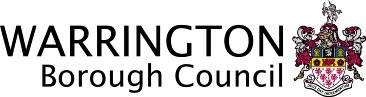 Twiss Green Community Primary School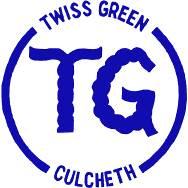 Twiss Green Community Primary SchoolTel: 01925 762346Fax: 01925 767885E-Mail: twissgreen_primary@sch.warrington.gov.ukWebsite: www.twissgreen.netHeadteacher:   Miss L A McGann, BEd (Hons)Tel: 01925 762346Fax: 01925 767885E-Mail: twissgreen_primary@sch.warrington.gov.ukWebsite: www.twissgreen.netHeadteacher:   Miss L A McGann, BEd (Hons)Twiss Green LaneCulchethWarringtonCheshireWA3 4DQChairs of Governors:  Mrs L Davis